Homeraad Home Boudewijn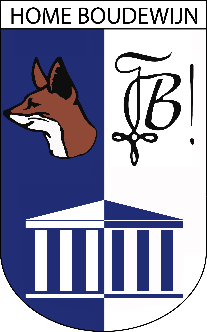 Verslag beperkte homeraad15/12/’19, 20u00, Home BoudewijnAanwezig: Hadewig Claeys, Iebel Crutelle, Michiel Van de Vliet, Sarah Awad, Chiara Kerckhof, Delphine Hallaert, Hien Lam, Gabriël Cantaert, Jordy Delvaeye, Sander Van Eenoo, Eva Pyfferoen, Lennaert Sanders, Dries Van Horenbeeck, Febe Vertriest, Jana Vanhooren, Lieselot Lannoo, Stijn Luchie, Sander Vanfleteren, Cindy Buyle, Joke Pattyn, Rhandy Delefortrie, Timon Gryson, Bo Van DurmeVM’s: Skyler Geijsen, Vangelis HuyghebaertTe laat: Alegria Ferri Perez, Eline Desimpele, Rhys Van RenterghemVerontschuldigd:AlgemeenIedereen akkoord vorig verslagIedereen moet altijd het codewoord doorsturen naar Sarah!Verdeling baravonden 2e semester:10/02: Nieuwjaarsreceptie: barries 18/02: Meter-en meterbar: Cindy en Joke 25/02: Sarah, Dries, Bo3/03: Timon, Fliet, Jana, Febe10/03: schachtenbar 13/03: ancienbar: Cindy, Joke, Snader, Hadewig, Gabbie Probeer allemaal te komen & anciens uit te nodigen Nu al eventje maken17/03: Snader, Rhys, Skyler24/03: Rhandy, Snader, Skyler, Rhys 28/04: Michiel, Lieselot, Chiara 5/05: Campagnebar: spenior en spice12/05: Lennaert en Vangie (Hadewig & Iebel helpen)Vrouwenavond & LAN-bar worden nog bekeken LAN-bar misschien de zondag van streekbierenweekWeek 1: HK-bekers verkopen voor cavantus Geef allemaal door aan de schachten dat ze dinsdag en misschien ook maandag van week 1 een beker en pinnetje kunnen kopenGlutenvrij bier Baravonden/Streekbierenweek? Niet echt de moeite voor standaard baravonden, maar kan wel gedaan worden tijdens streekbierenweekTimon bespreekt dit verder met de barriesEvaluatie voorbije activiteitenNOVEMBER26(di): We’re all in this together barGezellig Afspeellijst was leuktoffe outfits27(woe): SchaatsenGeestig DECEMBER3(di): SinterklaasbarHet comité was te groot, dus het werk was veel te ongelijk verdeeldCarapils gebruiken voor de strafjes i.p.v. Maes 4(woe): IHC-Ultimate Frisbee 9(ma): Kerstmarkt Niet erg dat Febe er niet was, want het is een eventje om gewoon gezellig met een groepje naar de kerstmarkt te kunnen gaan10(di): Harry Potter bar LeukkKomende activiteitenFebruari10(ma): NieuwjaarsreceptieHadewig & Iebel zullen de restodames, Francis en Dirk nog uitnodigen Barries sturen nog een berichtje voor de shiften + afwasshiften voor schachten12(woe): Cavantus 9h tot 16h14(vrij): HK vriendjes-en familiecantus (Boudewijn)Snel volzet, dus snel inschrijven 16(zo): Vergadering 18(di): Baravond (Cindy & Joke)Meter-en meterbarDrank met barries regelen 20(do): FuifVraag eens na bij Fabiola wat ze van de LUXX vonden i.v.m. de kosten Als het niet goed blijkt, neem dan Bacchus Thema: Griekse goden25(di): IHC-hockey25(di): Baravond (Sarah, Dries, Bo)27(do): Bierbowling Hadewig checkt contract We hebben alle banen Maart3(di): Baravond (Timon, Fliet, Jana, Febe)5(do): Vetteschijvencantus Met studentenfanfareMisschien volgend jaar met schlagerzanger10(di): SchachtenbarEr komt nog een poll om het thema te stemmen12(do): QuizHadewig kijkt na voor drankstock Hoofdprijs op de affiche zettenMisschien nog bierprijs13(vrij): Ancienbar (Cindy & Joke) 17(di): Baravond (Snader, Rhys, Skyler)18(woe): Fuif Met Vermeylen20(vrij): Schachtenverwendag 20(vrij) – 22(zo): Cantusweekend24(di): Baravond (Rhandy, Snader, Rhys, Skyler)29(zo) – 2/4(do): Streekbierenweek100 alcoholische drankjesVolgende vergadering worden de baravonden verdeeldIedereen; denk eens na voor een idee om te doen tijdens de extra baravond (voorbije jaren ging namelijk dan de quiz door)April2(do): IHC-handbalSport tijdens de paasvakantie?Sportjes bespreken dit nog21(di): VosrockIdeetjes naar Team Vosrock sturen 28(di): Baravond (Michiel, Lieselot Chiara) 30(do): OntgroeningscantusEr komt ook een ontgroeningsweekSchachten zullen dan in groepjes verdeeld worden waarin ze opdrachten doen Praesidiumetentje PR kijkt voor datum en plaats Mei5(di): Campagne bar6(woe): Spaghettiavond & verkiezingen 12(di): Baravond (Lennaert, Vangie (Hadewig, Iebel))CommissiesPENNING Jerre vindt dat je heel traag reageert Gabbie gaat nieuwe cavabekers kopenMensen die een jas hadden gekocht; komt op de poef Ticketjes sneller binnenbrengen; breng ze deze week nog binnen! Als je print voor Boudewijn, kan je dat best niet met de Boudewijnprinter doen voor de subsidies SECRETARISBARGabbie maakt documentje zodat genoteerd kan worden welke mensen de sleutels hebben tijdens blokbar , het staat in de drive & in de Blok@Bargroep  “Beamer opruimen” nog toevoegen aan baropkuislijstAls iemand ideetjes heeft voor het nieuwe bier van de maand, laat het dan wetenPraesidium; hang nieuwe vuilniszakken tijdens blokbar wanneer het nodig isFEESTGDPRDaarover blaadjes ophangen tijdens fuiven, aangezien er foto’s gemaakt wordenDit telt trouwens voor iedereen; als je iets doet met inschrijvingen, moet je GDPR vermelden!!Rhys vindt dat jullie het heel goed doenCULTUURPRSuper toffe truien!Misschien eens kijken voor Boudewijnsjaal (blauw-wit)Luide activiteiten & belangrijke upcoming events nog eens uithangenWedstrijd met de molbewoners kunnen zich inschrijven, elke week komen er dan ongeveer 3 vraagjes op de site en de persoon met de meeste correcte antwoorden, wint een prijsSPORTMisschien nog eens kijken voor jeneversporten ICTNieuw tussenstukje kopen tegen volgend semesterIedereen; let er op dat je de beamer weer op z’n plaats legt!SCHACHTENTEMMERMisschien nog duidelijker zeggen tegen de schachten wat ze moeten doenDe gegeven straf voor massacantus was goed!ZEDENCANTORWil graag zangavond houden om nieuwe liedjes te zingen/aan te lerenPlan het ergens voor cantusweekend inTimon zet een poll in cantusteamgroep met data die hij kan en dan zo een datum kiezenMILIEURhys kijkt rond voor gratis bekers voor VosroskMisschien samen met praesidium de spaghetti maken voor MaartMilieuMaand en dan samen eten IHR/Ad hocHadewig meldt nog eens dat je VPN nodig hebt voor Ufora (dat was vroeger niet zo met Minerva)Idee: 3-verdiepencantus/fuif tijdens lustrumweek in Delta Er komen controles op de routers (ze kunnen dit ook op afstand zien) en als je een router hebt, gaan ze je internet afsluitenHadewig vraagt aan Francis of residentiepagina om daarover een bericht te postenCodewoord: VeelSuccesMetDeExamensWeKunnenHet!Er komt nog een enquête om te zien of mensen bereid zijn om 12 euro extra te betalen/maand voor wifiSlagbomen 6 januari werken de slagbomen Je kan binnen zonder badge, maar niet weg zonder badge We gaan nog steeds parkeerrondjes doen, maar 2x/weekVariaAls je er niet bent voor een bepaalde periode in blokbar, leg dan een gekleurd blad (liggen vooraan in de bar) met de datum wanneer je terugkomt, zo kan iemand anders die dagen gebruik maken van je plaats Als je iets leent, geef het dan deftig terug Schmink voor Boudewijn kopen; Stijn kijkt daarvoor Chiara zet nog een berichtje in de groep om de zwarte pietenpakken te verzamelen Rhys leegt de koelkast in praesidiumkot Niemand weet iets over de kielen van de studentenfanfareSarah AwadSecretaris Home Boudewijn 2019-2020